中国大学生社会实践知行促进计划西门子爱绿教育计划之中国大学生社会实践项目项目说明（大学生版）项目介绍 西门子股份公司是全球领先的技术企业，170余年来不断致力于卓越的工程技术、创新、品质、可靠和国际化发展。公司业务遍及全球，专注于电气化、自动化和数字化领域。“西门子爱绿教育计划”是西门子开展的全国性教育推广项目，2018年，“爱绿教育计划”加入中国大学生社会实践知行促进计划（简称“知行计划”），响应国家“一带一路”倡议、“精准扶贫”政策和“美丽中国”发展战略， 支持城市高校学生开展社会实践和助学支教，将优质的环保和科技创新课程带到“一带一路”沿线的贫困地区中小学校，传递绿色、清洁、健康的环境保护意识，助力对青少年科技创新的培养。2019年，项目将支持10所高校的大学生团队开展社会实践和助学支教。同时，西门子员工志愿者将通过“青年导师计划”参与和支持大学生团队的活动，助力实践活动的开展。“西门子爱绿教育计划之中国大学生社会实践项目”是 “中国大学生社会实践知行促进计划”的核心项目，更多详细信息，请登录知行计划官方网站www.zhixingjihua.com。奖项设置及其他支持每所高校推荐1支团队参与，组委会为完成课程实践的团队提供“优秀团队奖金”；5个最佳类奖项由组委会从10支团队中统一选拔，可与“优秀团队奖金”重复获得。申报资格申报团队为长期开展支教的实践社团或研究生支教团并获得校团委许可。申报团队人数不少于5人，且至少有1名环境或科技相关专业学生。申报团队中，至少有1名同学专职负责传播、摄影摄像的工作。申报团队实践地必须为“一带一路”沿线地区：新疆、重庆、陕西、甘肃、宁夏、青海、内蒙古、黑龙江、吉林、辽宁、广西、云南、西藏、上海、福建、广东、浙江、海南。大学生任务要求及提交文件清单   任务概要4月30日前提交申报资料；5-8月开展项目传播、完成环保实践、与青年导师一起完成实践工作；8月20日前提交成果至组委会。   详细内容特别说明：精选照片要求清晰度高，单张不小于1M；视频要求成像清晰稳定。各团队提交的所有文件将由组委会全权处理，不再退还，请自行备份所有资料。西门子“爱绿”课程相关课件可在知行计划官网的优秀课程中心下载。知行计划官网：http://www.zhixingjihua.com/courses_details.asp?id=34.  中国大学生社会实践知行促进计划与中青报中国高校传媒联盟，联合建立“中青-知行计划”大学生社会实践全媒体平台，为各高校社会实践宣传工作提供支持。传播素材及照片示例请在所有微信传播文稿中补充以下文字介绍、LOGO内容（1-3）关于西门子爱绿教育计划 “西门子爱绿教育计划”是西门子开展的全国性教育推广项目，2018年，“爱绿教育计划”加入中国大学生社会实践知行促进计划（简称“知行计划”），响应国家“一带一路”倡议、“精准扶贫”政策和“美丽中国”发展战略， ，支持“一带一路”沿线城市高校学生开展社会实践和助学支教，将优质的环保和科技创新课程带到更多“一带一路”沿线的贫困地区中小学校，传递绿色、清洁、健康的环境保护意识，助力对青少年科技创新的培养。关于知行计划“中国大学生社会实践知行促进计划”（简称“知行计划”）创立于2012年，旨在支持全国大中专学生社会实践发展。截至2018年，“知行计划”作为《全国大中学生志愿者暑期文化科技卫生“三下乡”社会实践活动》专项，已累计发动超过470所大学的5,200多支大学生社会实践团队参与申报，直接资助近2,000支团队开展包括助学支教、环境保护、减贫脱贫、创新创业、乡村调研、专业竞赛、公益传播等形式多样的实践项目，共有47.6万大学生直接参与，使5,800余所乡村学校的300余万师生受益。2019年，“知行计划”将继续支持大学生社会实践，助力中国教育发展。组合LOGO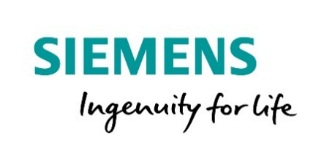 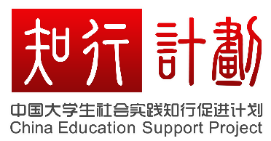 项目优秀照片示例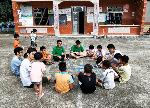 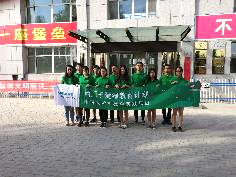 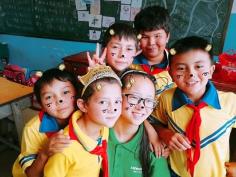 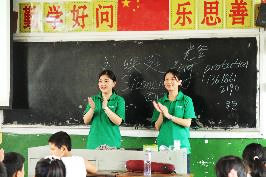 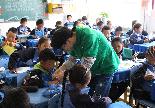 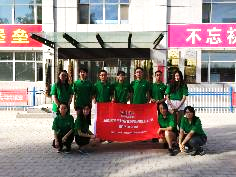 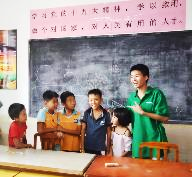 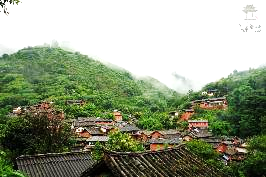 评审标准奖项评审将基于如下标准，综合考量各方面表现，择优选拔。优秀团队单项奖七、 进度安排八、  组委会联系方式联系电话： 韩美老师 010-82193920  13426325837电子邮箱：siemens_igreen@126.com办公地址：北京市海淀区中关村南大街6号中电信息大厦614室九、 特别说明1.	实践内容需健康向上，不违反国家法律法规，不违背中国基本道德传统。2.	参评团队需保障实践活动的真实性，严禁凭空捏造，一经发现即取消其参评资格。3.	各团队及团队提交的所有文件均需按组委会要求撰写。主办方及组委会对本次奖项享有最终解释权。4.	各团队及团队提交的所有文件将由组委会全权处理，不再退还，请自行备份所有资料。中国大学生社会实践知行促进计划“西门子爱绿教育计划”中国大学生社会实践项目2019年3月奖项名称奖金数量最佳传播奖¥2,0001最佳课件奖¥2,0001最佳课程奖¥2,0001最佳影像奖¥2,0001最佳应用奖¥2,0001全国优秀团队奖¥3,00010时间团队任务及提交文件4月30日前1.提交申报材料组建团队并提交《大学生团队申报表》至校团委盖章，并将盖章的申请表扫描件及原件提交至组委会；提交至少3张海报张贴过程照片。5-8月1.完成环保实践学习“爱绿”环保理念及课程内容，在“一带一路”沿线地区中小学完成“风能”课程的教学；优化升级或自主开发环保科技相关课程（至少2课时）。主题包括但不限于节约用水、森林保护、废物回收利用、垃圾分类等内容。帮助至少500人接受环保相关课程教育，并运用组委会提供的《课程效果评估》及《调研问卷》文件，完成教学成果调研及评估；用文字、照片或视频等方式记录课程开展情况。5-8月2.与西门子青年导师一起完成实践工作参与导师的分享活动，并做好相关记录；将升级或自主研发的环保课程课件给到导师，请导师给出建议；将实践过程中的传播文稿及影像素材及时分享给导师；发现实践地的一个具体的问题、挑战或机遇，和导师一起完成解决方案（例如：环境问题、当地教育问题、经济发展问题、文化问题等），文案形式不限；实践活动中与导师及时沟通，项目结束后，导师将给予团队评价，以文字内容呈现在项目报告中。5-8月3.开展“留守&流动儿童课外阅读习惯调查”①将组委会邮寄的“爱绿图书角”标识、自行捐赠的若干课外书带到实践地， 在实践地设立“爱绿图书角”；②运用组委会提供的课外阅读习惯调研问卷，在实践地完成对学校及50名学生的调研，并将问卷同项目报告等材料一同提交至组委会。5-8月4.开展项目传播运用组委会提供的宣传物资（T恤、横幅等），进行线上及线下相关宣传：团队不少于5名队员同时关注@西门子、@大学生知行计划 官方微博；实践期间（含宣传期），通过团队微信平台发布实践推送不少于3篇，传播内容需增补的项目介绍请见第六项。；  通过微博发送实践推送不少于10条，并@西门子 @大学生知行计划；转发组委会发布的项目征集、入围名单公示、获奖名单公示等微信文章；大学生团队在完成实践及宣传任务的同时，欢迎向组委会投稿，提交支教故事。组委会将选取部分主题明确、内容感人、具有较高可读性的素材在西门子公司、知行计划及中青报全媒体平台传播。8.20前以下内容最终版统一提交至校团委并抄送组委会邮箱：（①-⑤电子版即可）2课时升级或自主研发的环保课程课件及教案.WORD/PPT；1份《课程效果评估》.WORD & 1套受教育学生《调研问卷》（问卷星）；1份《留守&流动儿童课外阅读习惯调查问卷》，50个样本量（问卷星）；1份《大学生项目成果统计表》.WORD；1份《大学生项目实践报告》.WORD；精选实践照片（20张以上）及视频，以U盘形式寄回组委会。精选照片要求生动美观、真实可感， 包含但不限定大学生和受援学生的互动图片、大学生团队照、受援地及学童特写、课堂实景、户外活动、家访等实践内容。评审项目评审要求实践组织①团队实践地符合要求（“一带一路”圈定省份或城市）；②实践内容安排合理（包括但不限于资金使用、实践安排、人员分工等）；③与实践地、青年导师、组委会均保持良好联系，及时反馈。实践主题按组委会要求完成环保、科技创新主题课程开展；②项目内容设计（课程设置、课程内容等）具有创新性和趣味性；③项目受到学校师生与社会各界的欢迎与好评。项目宣传①充分运用组委会提供的海报、T恤等宣传物资，完成宣传任务，并提交材料；②实践各个阶段，充分利用微博、微信等至少2种自媒体渠道开展宣传；③利用文字、图片、视频、H5等至少2种形式开展项目传播；④整体宣传推送文章数量不得少于13篇。（3篇微信10条微博）项目成果①按照组委会要求，提交自主升级或开发的环保类课程课件&教案；②按照组委会要求，提交项目实践报告，所述内容真实；③提供一定数量&高质量的照片及视频资料，内容丰富，画面清晰；④提交其他附件，以充实实践内容，体现团队实践特色，可酌情加分。评审项目评审要求最佳传播奖①发布平台的类型，包括但不限于微博、微信；②发布文章或视频的数量；③所有发布文章或视频的阅读量及互动量（转评赞）；④平台中与西门子、大学生知行计划的互动频率；以上标准完成数量越多，获奖机会越大。最佳课件奖①课件内容丰富，与环保科技主题结合紧密，趣味性强，并富有原创性和可复制性，便于课件推广；②课件形式新颖，学生接受度较高，老师与学生双方互动性较强，课件能够达成良好的课堂效果。最佳课程奖①课程接受教育人数达一定数量（即人数越多分数越高）；②课程开展总课时数达一定数量（即课时数越多分数越高）；③课程开展达到良好效果，帮助一定数量受教育对象开课前后产生明显变化；授课形式新颖生动；④除组委会规定任务外，提交额外高质量附件（更多原创教案、课件等），以充实实践内容，体现团队实践成果，可酌情加分。最佳影像奖①照片及视频主题特色鲜明，具有一定的故事性、说服力与感染力；②拍摄角度新颖，能体现实践过程、当地环境和人文特点。③拍摄风格开放睿智，令人鼓舞；手法创新、生动、真实、美观最佳应用奖①课程内容设计（课程主题、课程内容等）能够通过实践满足当地某种需求，或解决某些实际问题方面；课程受到学校师生与社会各界的欢迎与认可，并在学校得到广泛应用。时间内容4月30日前高校申报，团队填写《申报表》提交至组委会4月30日前与高校签订合作备忘录，组委会发放海报及宣传物资4-5月校团委组织大学生张贴海报，开展校园宣传 7-8月校团委组织大学生开展实践，大学生开展其他线上宣传8月31日前校团委提交完整资料至组委会9-10月项目评审11-12月奖项发布及奖金发放